Look for the control point number on your map.Find the control point.Look at the ____ letter on the marker. Write the letter next to the clue.Look carefully at the clue and fill in the missing letters to identify the city. (You could use your atlas to help you.)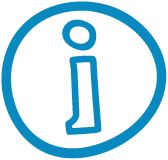 ControlPointLetterClueFill in the missing letters……I am a city on the south coast, to the south-west of London._  _ u  t  _  _  _  _  _  _  nI am a city that is about halfway between Liverpool and Oxford._   _   _  m  _  n  _  _  _  _I am the most northerly capital city in the UK._  d  _  _  _  u _  _  _I am a city to the north-east of Glasgow._  b  _  _  d  _  _  _To get to me from Liverpool, you would have to sail north-west across the Irish Sea_  _  _  f  _  s  tI am to the east of Liverpool and the west of Sheffield_  _  n c  _  _  _  _  _  _